11.05.2020 r.Dla Kingi – zaj. z p. GosiąPopraw po śladzie.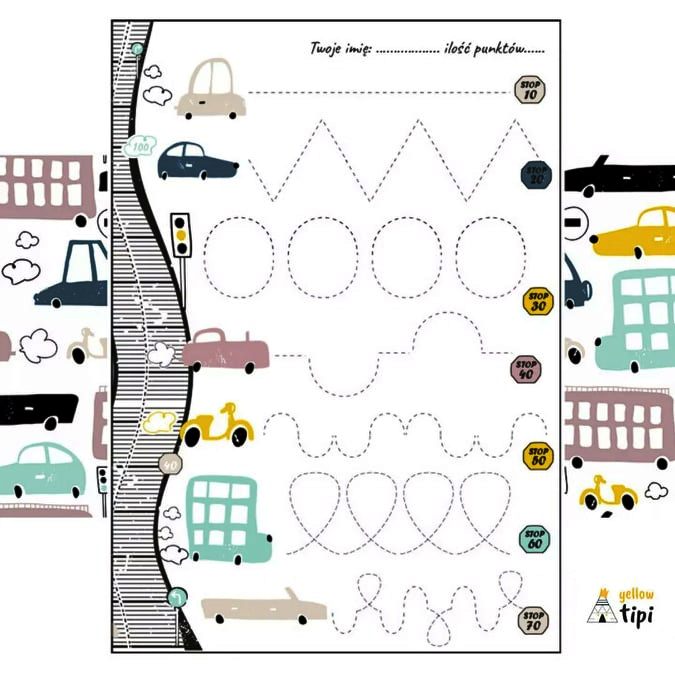 Wykonaj zadania.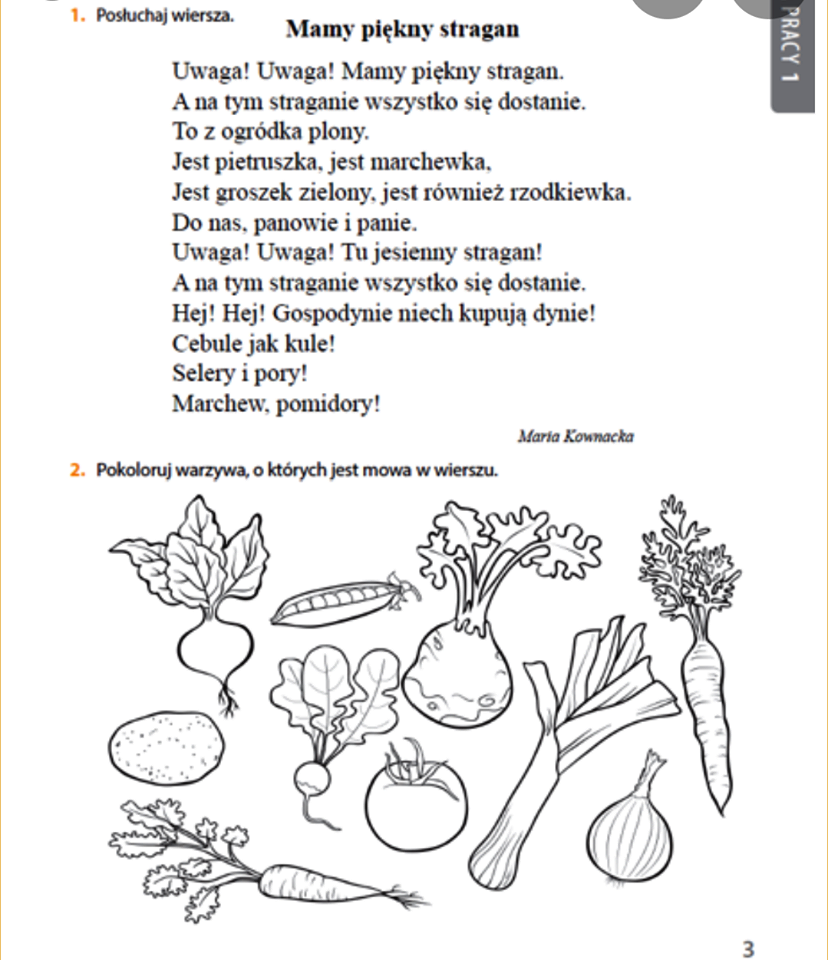 Dla Darii – zaj. z p. GosiąPrzypomnij sobie najważniejsze informacje o rzeczowniku.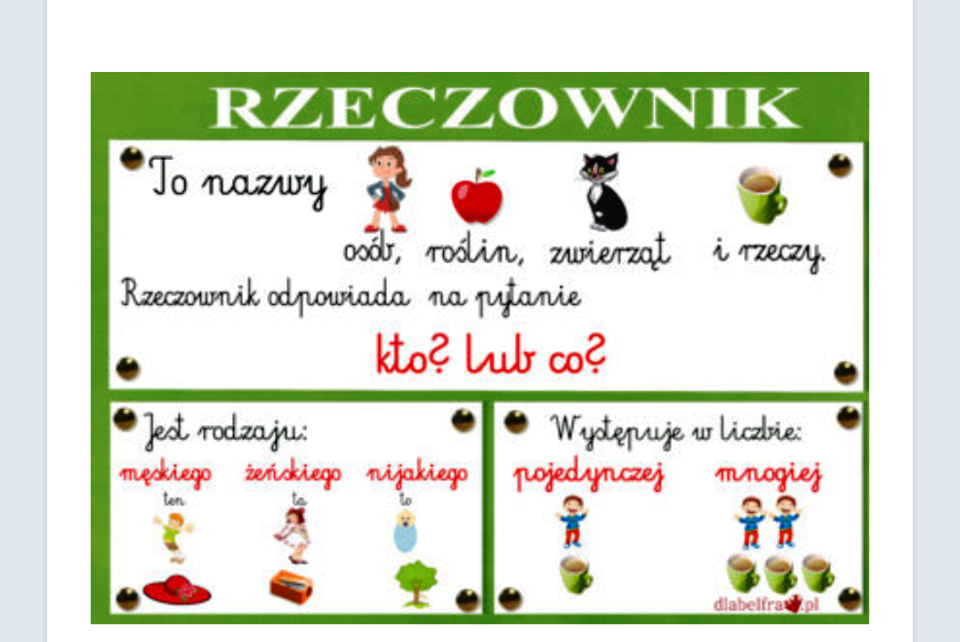 Napisz rzeczowniki na daną literę alfabetu w odpowiednim rodzaju.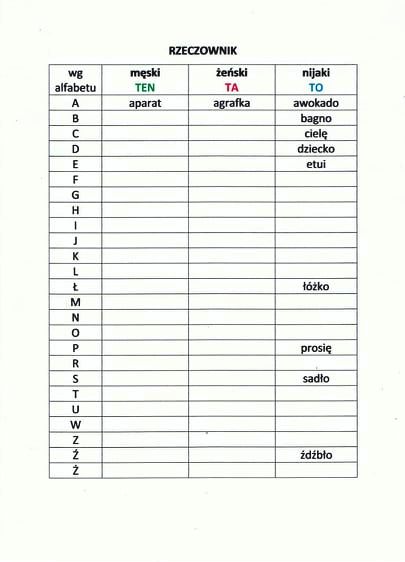 